Example 1a (treble clef)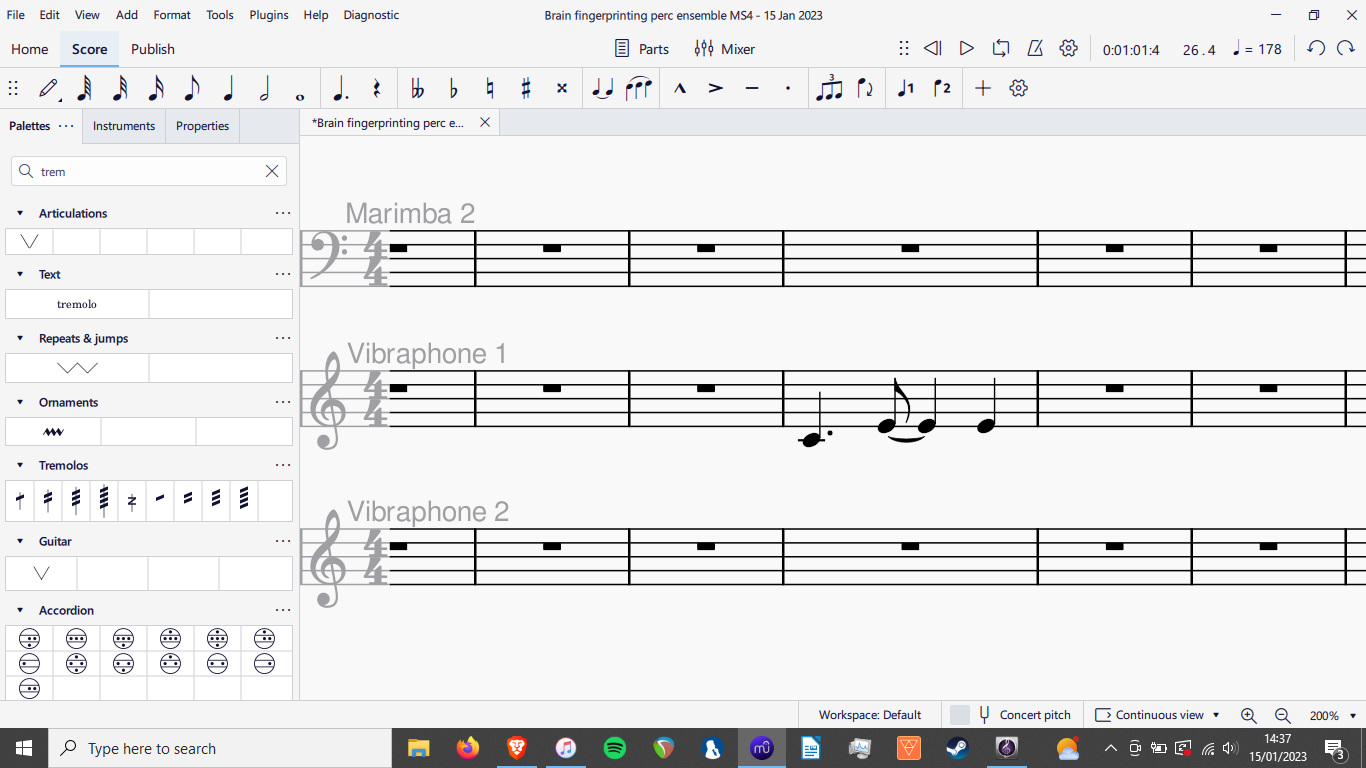 Example 1b (Alt + 8)Note no tie above the high E. I need to select the note and manually add the tie.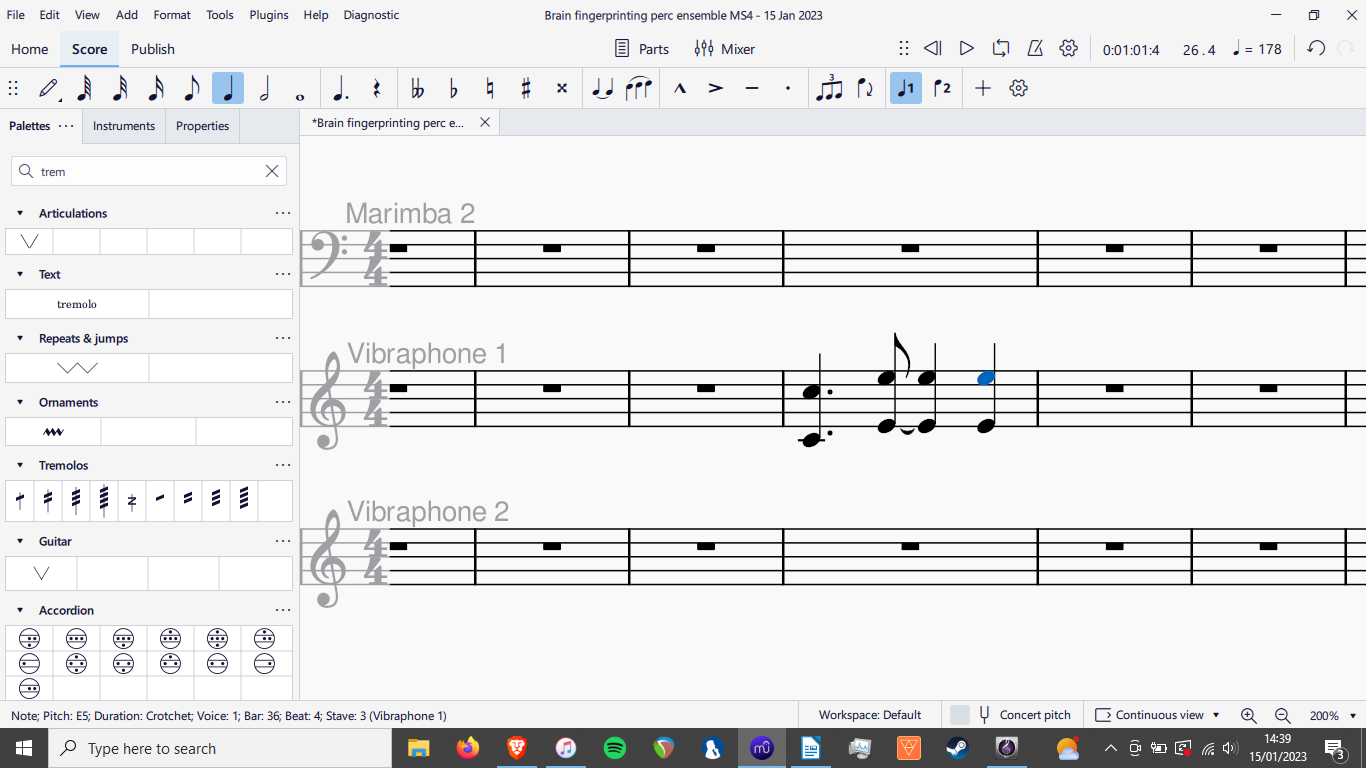 My thought is that it would be more practical to add the tie by default (since there is no reason I wouldn’t want it in this context), and I should choose to remove it.Thanks in advance!